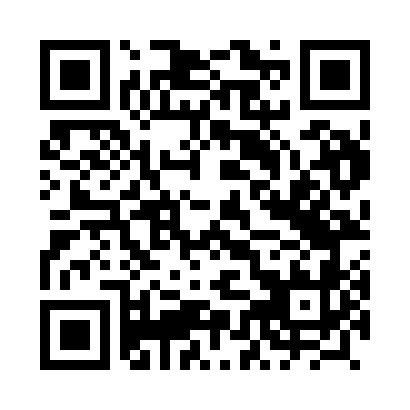 Prayer times for Osiek Trzeci, PolandMon 1 Apr 2024 - Tue 30 Apr 2024High Latitude Method: Angle Based RulePrayer Calculation Method: Muslim World LeagueAsar Calculation Method: HanafiPrayer times provided by https://www.salahtimes.comDateDayFajrSunriseDhuhrAsrMaghribIsha1Mon4:136:1412:445:117:159:082Tue4:106:1212:445:127:169:113Wed4:076:0912:435:137:189:134Thu4:046:0712:435:147:209:155Fri4:016:0512:435:167:229:186Sat3:586:0212:425:177:239:207Sun3:556:0012:425:187:259:228Mon3:525:5812:425:197:279:259Tue3:495:5612:425:207:299:2710Wed3:465:5312:415:227:309:3011Thu3:435:5112:415:237:329:3212Fri3:395:4912:415:247:349:3513Sat3:365:4712:415:257:359:3714Sun3:335:4412:405:267:379:4015Mon3:305:4212:405:287:399:4316Tue3:275:4012:405:297:419:4517Wed3:235:3812:405:307:429:4818Thu3:205:3612:395:317:449:5119Fri3:175:3312:395:327:469:5420Sat3:135:3112:395:337:489:5621Sun3:105:2912:395:347:499:5922Mon3:065:2712:395:357:5110:0223Tue3:035:2512:385:377:5310:0524Wed2:595:2312:385:387:5410:0825Thu2:565:2112:385:397:5610:1126Fri2:525:1912:385:407:5810:1427Sat2:495:1712:385:418:0010:1728Sun2:455:1512:385:428:0110:2029Mon2:415:1312:375:438:0310:2330Tue2:375:1112:375:448:0510:27